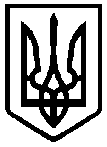 ВИКОНАВЧИЙ КОМІТЕТ СЛАВУТСЬКОЇ МІСЬКОЇ РАДИ   УПРАВЛІННЯ  ОСВІТИ                                                                            РІШЕННЯколегії управління освітивиконавчого комітету Славутської міської ради25 листопада 2019 року                                                                                       Протокол  № 5/1 Про  підсумки проведення ЗНО в 2019 році     Заслухавши доповідну записку методиста інформаційно-методичного центру Сиропятової З.І. «Про підсумки проведення ЗНО в 2019 році»,виступи керівників закладів загальної середньої освіти, колегія управління освіти ВИРІШИЛА:1. Доповідну записку методиста інформаційно-методичного центру Сиропятової З.І. «Про підсумки проведення ЗНО в 2019 році» взяти до відома.   2. Керівникам закладів освіти:   2.1. Детально проаналізувати результати участі випускників закладу у зовнішньому незалежному оцінюванні 2019 року.До 06 грудня 2019 року                                                                                                     2.2. Забезпечити системний та дієвий контроль за роботою педагогічних працівників у частині надання освітніх послуг та об’єктивного оцінювання знань учнів, належний рівень вивчення стану викладання навчальних предметів, знання педагогами програми зовнішнього незалежного оцінювання, підвищення їх професійного і загальнокультурного рівнів та педагогічної майстерності.                                                                                                                                          Постійно  2.3. Здійснювати системний моніторинг навчальних досягнень, вчасно виявляти потенційні проблеми, які можуть вплинути на якість складання тестових завдань, оперативно приймати конкретні управлінські рішення щодо покращення якості знань.Постійно  2.4. Впроваджувати у систему оцінювання якості знань он-лайн ресурси.Протягом 2019/2020 н.р.  2.5. Посилити контроль щодо визначення претендентів на нагородження свідоцтвами з відзнакою, золотими та срібними медалями.                                                                                                                                         Постійно  2.6. Врахувати результативність учнів під час ЗНО педагогічним працівникам під час чергової атестації.Під час атестації 2.7. Забезпечити системну роботу практичних психологів закладів з формування психологічної готовності випускників до участі у ЗНО.                                                                                                                                        Постійно  2.8. Постійно проводити системну профорієнтаційну роботу з учнівською молоддю з метою надання допомоги школярам в активному професійному самовизначенні та свідомому виборі предметів тестування.                                                                                                                                 Постійно3. Інформаційно-методичному центру управління освіти (Поліщук А.С.):3.1. Спрямувати діяльність міських методичних структур на формування практичних навичок  педагогів щодо підготовки учнів до ЗНО, опрацювання з вчителями- предметниками типових помилок з навчальних дисциплін, проведення майстер-класів з педагогами міста, випускники яких мають високі показники за результатами ЗНО.Протягом 2019/2020 н.р.3.2. Проводити просвітницьку роботу щодо пробного ЗНО, процедури проходження ЗНО, використання он-лайн ресурсів для застосування тестових форм роботи у освітньому процесі.Протягом 2019/2020 н.р.              3.3. Забезпечити супервізію учителів-предметників, які викладають предмет на профільному рівні.                                                                                       Протягом 2019/2020 н.р.     3.4. Сприяти Вінницькому регіональному центру оцінювання якості освіти у підготовці та проведенні ЗНО у 2019 році, створенні умов для роботи пунктів ЗНО, залученні персоналу із числа педагогічних працівників та інших фахівців до підготовки та проведення ЗНО – 2020. Постійно 4. Контроль за виконанням рішення колегії покласти на головного спеціаліста управління освіти Голянич Л.С. Голова колегії , начальник управління освіти                                                                         Е. ПЕРЕПЕЛИЦЯ 